Incident Report Created By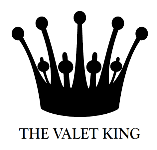 LocationReport DateDate of IncidentTime of Incident	Check Type of Claim	Auto Damage	Auto Theft	Article Theft	Incident	Personal Injury	Property DamageDescribe IncidentPerson Involved  First NameLast NameAddress 1Address 2CityStatePhoneE-mail	Preferred way to contact them?	E-mail	Phone	Postal MailSecond Person Involved, if applicableFirst NameLast NameAddress 1Address 2CityStatePhoneE-mail	Preferred way to contact them?	E-mail	Phone	Postal MailFirst Vehicle InvolvedVehicle TypeYearMakeModelColorLicense Plate #State of License Plate Registered OwnerSecond Vehicle Involved - if applicableVehicle TypeYearMakeModelColorLicense Plate #State of License PlateRegistered OwnerPlease Answer the Following:    E-Mail to the Corporate Office by 8:00 am the next business day. (Email: valetkingnj@gmail.com or Office: 201-773-4090) The Valet King 455 Route 17 South - Ramsey, NJ 07446 Sign or Type In Electronic Signature:Was the damage caused by the attendant's carelessness?YesNoWas the damage caused by mechanical breakdown or failure?YesNoDid the guest park his OWN car?YesNoDid the guest lock the vehicle and retain the keys?YesNoWas the car parked in the lot before the valet opened the lot?YesNoWas the car still parked on the lot when the valet closed the lot?YesNoDid the guest leave the lot BEFORE reporting the damage?How long was it before they reported the damage?YesNoWas the damage fresh?YesNoWere there any paint particles on the damaged area?YesNoWas there dust/road film on the damaged area?YesNoWas there paint particles or parts on the ground where the car was parked?YesNo